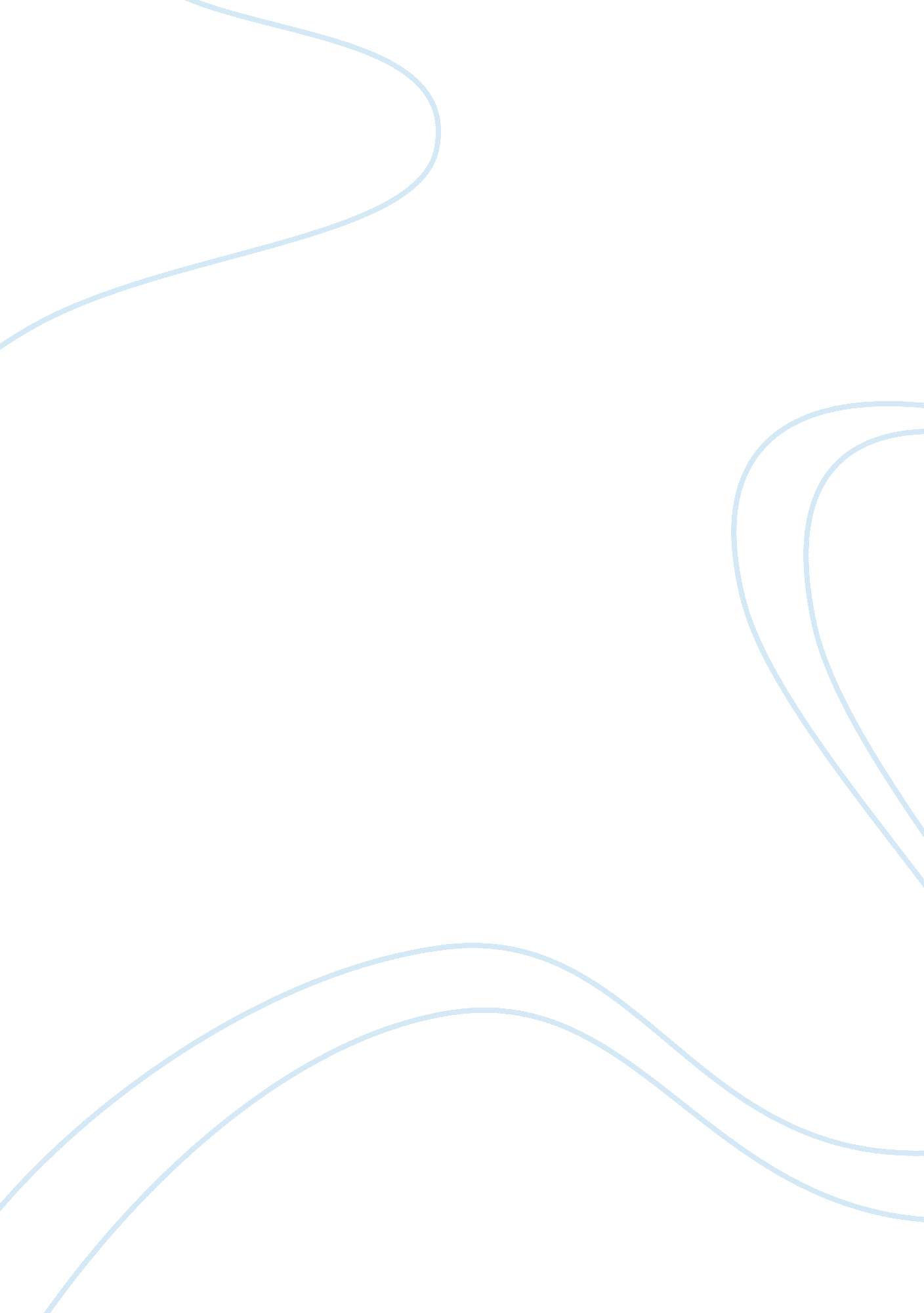 Conference reportEducation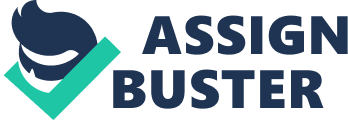 Telecollaborative learning Tele-collaborative Learning Conference Report Telecollaboration is the use of online communication tools to link language learners of distinct countries for the development of collaborative work and intercultural exchange. This kind of online communications explores numerous communication tools such as web-based message board, email, and video conferencing. Despite the fact that telecollaboration and networked based learning started some years ago, it is not clear how online contact contributes to intercultural communication. 
Teachers role in TC 
The function of educators in the era of open online education resources has elicited many questions. Despite this, it is clear that we require having efficient measures for teacher development to ensure attainable of positive results of well-prepared teachers for the new information age. Teachers in TC help in asynchronous online discussions. This kind of discussion has been perceived as an efficient way for learners to participate in high quality discussion and intrinsic cognitive collaboration. This is because asynchronous online discussion gives learners enough time to reflect on their friend’s findings and contribution and reason about their own contributions before sending them off to their friends. Mediators or teachers also provide cultural, individual, institutional, technical, and linguistic knowledge to students. In addition, they help in technical promotion of professional capital and collegial development across learning institutions. 
The teacher arranges for learning materials and makes them accessible by compute. In addition, the teacher must motivate and direct each student, through on-going interaction or socialization and a sense of social presence in the classroom will make learners have a desire to learn. While online education permits students from around the globe to engage or participate in online discussion and permits teachers to work from any place in the world with Internet connectivity. This in turn increases the teacher effort per student, which fosters effective learning 
More about e-Portfolio 
Telecollaborative learning has incorporated the Virtual mobility and the VMCOLAB project, which helps in facilitating international collaborative learning and experiences in a context of learning and teaching. 
Other dimensions of telecollaborative intercultural communication: emotional / psychological prospective: how can we evaluate students on a telecollaborative project? How is it difficult? 
The emotional and psychological perspective in TC helps in understanding how students perceive other cultures. In turn, a face-to-face meeting is organized by institutions in order to evaluate how far the students have comprehended other cultures. However, it becomes difficult for some students to trust in other students from foreign countries when they meet for evaluation. 
Received updates about Uni collaboration platform (INTENT) project which is sponsored by European Commission 
The INTENT aimed to raise awareness among educators, teachers, decision makers and students of telecollaboration as a means for virtual mobility of alien or foreign language education at the University. It is significant to note that the INTENT conducted a series of training programs in European universities to sensitize and support the teaching staff and decision makers. INTENT members offered a detailed overview of their work as a team over the past two years and in turn discuss how the project might continue in coming days. 
Reference 
Bikowski, D. (2008). The discourse of relationship building in an intercultural virtual learning 
community. Retrieved on 5th October 2013 from ProQuest Dissertations and Theses 
Database. 
. 